* 20 امتیاز به قرائت آیات قرآنی اختصاص یافته است.                                                                    کل امتیازات: 100بسمه تعالیبسمه تعالیبسمه تعالیبسمه تعالیبسمه تعالیبسمه تعالیبسمه تعالیبسمه تعالیبسمه تعالیمدیریت آموزش و پرورش شهرستان سلماس       مدیریت آموزش و پرورش شهرستان سلماس       مدیریت آموزش و پرورش شهرستان سلماس       مدیریت آموزش و پرورش شهرستان سلماس       آموزشگاه عترت آموزشگاه عترت آموزشگاه عترت آموزگار: مهسا محمد علیزادهآموزگار: مهسا محمد علیزادهنام و نام خانوادگی: ...................................نام و نام خانوادگی: ...................................نام و نام خانوادگی: ...................................ماده درسی : ماده درسی : ماده درسی : پایه : پنجمپایه : پنجمپایه : پنجمتاریخ امتحان :   14 / 10 /99تاریخ امتحان :   14 / 10 /99سال تحصیلی : 1400-1399 سال تحصیلی : 1400-1399 سال تحصیلی : 1400-1399  تعداد سوالات :                      مدت امتحان :   دقیقه تعداد سوالات :                      مدت امتحان :   دقیقه تعداد سوالات :                      مدت امتحان :   دقیقه تعداد سوالات :                      مدت امتحان :   دقیقهردیف                               «  به سوالات زیر ، پاسخ دهید  »                                                                             www.elmgram.ir                               «  به سوالات زیر ، پاسخ دهید  »                                                                             www.elmgram.ir                               «  به سوالات زیر ، پاسخ دهید  »                                                                             www.elmgram.ir                               «  به سوالات زیر ، پاسخ دهید  »                                                                             www.elmgram.ir                               «  به سوالات زیر ، پاسخ دهید  »                                                                             www.elmgram.ir                               «  به سوالات زیر ، پاسخ دهید  »                                                                             www.elmgram.ir                               «  به سوالات زیر ، پاسخ دهید  »                                                                             www.elmgram.irامتیاز1معنی کلمات زیر را  بنویسید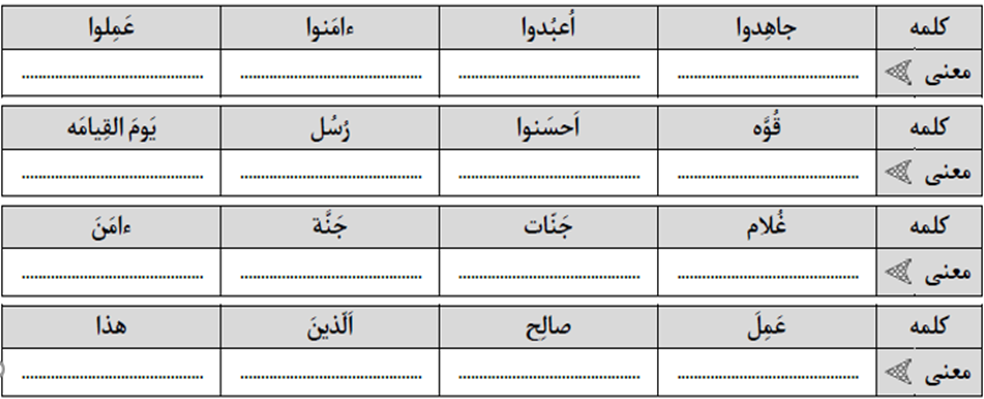 معنی کلمات زیر را  بنویسیدمعنی کلمات زیر را  بنویسیدمعنی کلمات زیر را  بنویسیدمعنی کلمات زیر را  بنویسیدمعنی کلمات زیر را  بنویسیدمعنی کلمات زیر را  بنویسید202معنی عبارات قرآنی زیر را تکمیل کنید.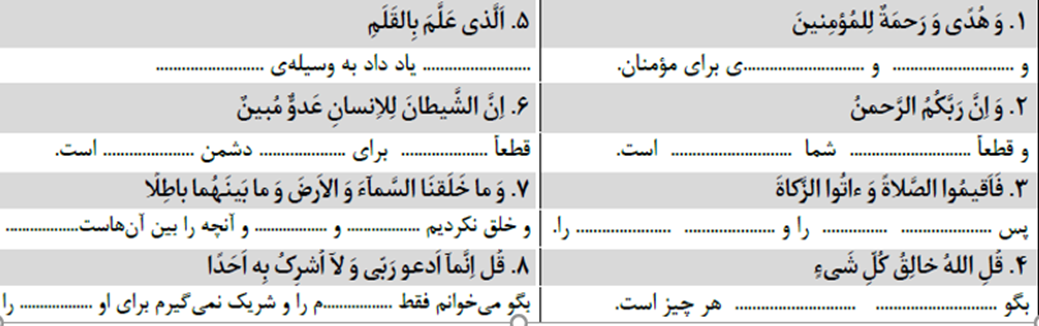 معنی عبارات قرآنی زیر را تکمیل کنید.معنی عبارات قرآنی زیر را تکمیل کنید.معنی عبارات قرآنی زیر را تکمیل کنید.معنی عبارات قرآنی زیر را تکمیل کنید.معنی عبارات قرآنی زیر را تکمیل کنید.معنی عبارات قرآنی زیر را تکمیل کنید.203فرزندم معنی پیام های  قرآنی زیر را نوشته و بگویید که شما چگونه به آن عمل می کنید؟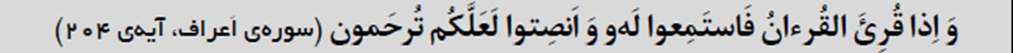 .......................................................................................................................................................................................................................................................................................................................................................................................................................................................................................................................................................................................................................................................................................................................................................................................................................................و اَوفوا بالعَهدِ.......................................................................................................................................................................................................................................................................................................................................................................................................................................................................................................................................................................................................................................................................................................................................................................................................................................فرزندم معنی پیام های  قرآنی زیر را نوشته و بگویید که شما چگونه به آن عمل می کنید؟.......................................................................................................................................................................................................................................................................................................................................................................................................................................................................................................................................................................................................................................................................................................................................................................................................................................و اَوفوا بالعَهدِ.......................................................................................................................................................................................................................................................................................................................................................................................................................................................................................................................................................................................................................................................................................................................................................................................................................................فرزندم معنی پیام های  قرآنی زیر را نوشته و بگویید که شما چگونه به آن عمل می کنید؟.......................................................................................................................................................................................................................................................................................................................................................................................................................................................................................................................................................................................................................................................................................................................................................................................................................................و اَوفوا بالعَهدِ.......................................................................................................................................................................................................................................................................................................................................................................................................................................................................................................................................................................................................................................................................................................................................................................................................................................فرزندم معنی پیام های  قرآنی زیر را نوشته و بگویید که شما چگونه به آن عمل می کنید؟.......................................................................................................................................................................................................................................................................................................................................................................................................................................................................................................................................................................................................................................................................................................................................................................................................................................و اَوفوا بالعَهدِ.......................................................................................................................................................................................................................................................................................................................................................................................................................................................................................................................................................................................................................................................................................................................................................................................................................................فرزندم معنی پیام های  قرآنی زیر را نوشته و بگویید که شما چگونه به آن عمل می کنید؟.......................................................................................................................................................................................................................................................................................................................................................................................................................................................................................................................................................................................................................................................................................................................................................................................................................................و اَوفوا بالعَهدِ.......................................................................................................................................................................................................................................................................................................................................................................................................................................................................................................................................................................................................................................................................................................................................................................................................................................فرزندم معنی پیام های  قرآنی زیر را نوشته و بگویید که شما چگونه به آن عمل می کنید؟.......................................................................................................................................................................................................................................................................................................................................................................................................................................................................................................................................................................................................................................................................................................................................................................................................................................و اَوفوا بالعَهدِ.......................................................................................................................................................................................................................................................................................................................................................................................................................................................................................................................................................................................................................................................................................................................................................................................................................................فرزندم معنی پیام های  قرآنی زیر را نوشته و بگویید که شما چگونه به آن عمل می کنید؟.......................................................................................................................................................................................................................................................................................................................................................................................................................................................................................................................................................................................................................................................................................................................................................................................................................................و اَوفوا بالعَهدِ.......................................................................................................................................................................................................................................................................................................................................................................................................................................................................................................................................................................................................................................................................................................................................................................................................................................204اتصالات بین کلمات قرآنی را در آیات زیر با فلش مشخص کنید و دور حروف ناخوانا خط بکشید.مَن ذَا الَّذی یَشفَعُ عِندَه و اِلّا بِاِذنِهاَنِ اعبُدُوا اللهَ وَاتَّقوهُ وَ اَطیعوناتصالات بین کلمات قرآنی را در آیات زیر با فلش مشخص کنید و دور حروف ناخوانا خط بکشید.مَن ذَا الَّذی یَشفَعُ عِندَه و اِلّا بِاِذنِهاَنِ اعبُدُوا اللهَ وَاتَّقوهُ وَ اَطیعوناتصالات بین کلمات قرآنی را در آیات زیر با فلش مشخص کنید و دور حروف ناخوانا خط بکشید.مَن ذَا الَّذی یَشفَعُ عِندَه و اِلّا بِاِذنِهاَنِ اعبُدُوا اللهَ وَاتَّقوهُ وَ اَطیعوناتصالات بین کلمات قرآنی را در آیات زیر با فلش مشخص کنید و دور حروف ناخوانا خط بکشید.مَن ذَا الَّذی یَشفَعُ عِندَه و اِلّا بِاِذنِهاَنِ اعبُدُوا اللهَ وَاتَّقوهُ وَ اَطیعوناتصالات بین کلمات قرآنی را در آیات زیر با فلش مشخص کنید و دور حروف ناخوانا خط بکشید.مَن ذَا الَّذی یَشفَعُ عِندَه و اِلّا بِاِذنِهاَنِ اعبُدُوا اللهَ وَاتَّقوهُ وَ اَطیعوناتصالات بین کلمات قرآنی را در آیات زیر با فلش مشخص کنید و دور حروف ناخوانا خط بکشید.مَن ذَا الَّذی یَشفَعُ عِندَه و اِلّا بِاِذنِهاَنِ اعبُدُوا اللهَ وَاتَّقوهُ وَ اَطیعوناتصالات بین کلمات قرآنی را در آیات زیر با فلش مشخص کنید و دور حروف ناخوانا خط بکشید.مَن ذَا الَّذی یَشفَعُ عِندَه و اِلّا بِاِذنِهاَنِ اعبُدُوا اللهَ وَاتَّقوهُ وَ اَطیعون105دور حرکاتی که در هنگام وقف خوانده نمی شوند خط بکشید وَ ءاتِ ذَالقُربی حَقَّه ویَومَ لا یُغنی مَولًی عَن مَولًی شیئًادور حرکاتی که در هنگام وقف خوانده نمی شوند خط بکشید وَ ءاتِ ذَالقُربی حَقَّه ویَومَ لا یُغنی مَولًی عَن مَولًی شیئًادور حرکاتی که در هنگام وقف خوانده نمی شوند خط بکشید وَ ءاتِ ذَالقُربی حَقَّه ویَومَ لا یُغنی مَولًی عَن مَولًی شیئًادور حرکاتی که در هنگام وقف خوانده نمی شوند خط بکشید وَ ءاتِ ذَالقُربی حَقَّه ویَومَ لا یُغنی مَولًی عَن مَولًی شیئًادور حرکاتی که در هنگام وقف خوانده نمی شوند خط بکشید وَ ءاتِ ذَالقُربی حَقَّه ویَومَ لا یُغنی مَولًی عَن مَولًی شیئًادور حرکاتی که در هنگام وقف خوانده نمی شوند خط بکشید وَ ءاتِ ذَالقُربی حَقَّه ویَومَ لا یُغنی مَولًی عَن مَولًی شیئًادور حرکاتی که در هنگام وقف خوانده نمی شوند خط بکشید وَ ءاتِ ذَالقُربی حَقَّه ویَومَ لا یُغنی مَولًی عَن مَولًی شیئًا10